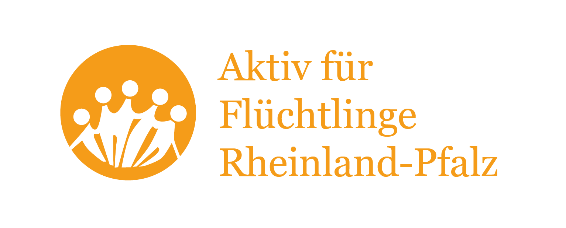 BestellformularDatum:_______________Hiermit möchte ich ______ Exemplare des Magazins „5 Jahre Aktiv für Flüchtlinge in Rheinland-Pfalz – Wir bleiben dran!“ bestellen.Hinweise: Bei einer Bestellmenge die zehn Exemplare übersteigt, weil diese z.B. weiterverteilt werden, bitten wir darum, uns hier eine kurze Begründung zu geben:Bitte das Formular per mail  mit dem Betreff „ Magazin“ senden an: ehrenamt@asyl-rlp.org Per Post an: Aktiv für Flüchtlinge RLP, Leibnizstr. 47, 55118 MainzDatenschutz: Damit die Bestellung von uns ausgeführt werden kann, benötigen wir persönliche Daten von Ihnen. Konkret sind das: Ihr Name, eine (Bestell-)Adresse, eine Telefonnummer und/ oder eine Emailadresse. Nach Abwicklung des Versands werden diese Daten von uns gelöscht. Bitte beachten Sie, dass Sie sich bei einer Bestellung mit der Nutzung ihrer Daten einverstanden erklären müssen, da ohne sie kein Versand möglich ist. Anrede:Name:Straße:Wohnort:Telefon: Email: